HAPPY THANKSGIVING!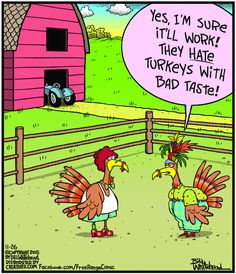          Thursday, October 4Riddle-Me Thursday (Food Drive)Breakfast Club, 8:05-8:25am, Resource RoomGratitude Journaling, Period 1Thanksgiving Dinner ($7.50)Intramurals, Grade 7, 11:55amLibrary Open, 11:55amTech Club, Tech Room, 12:20pmMovie Book Club, 12:20pmWireless Thursday, Resource Room, 11:55amOpen Guidance Office, 12:20pmBand, 3-4:30pmMonday, October 1Mindful Monday- Guided Medication, amBreakfast Club, 8:05-8:25am, Resource RoomRenaissance, 12pmIntramurals, Grade 7, 11:55amArt Club, Art Room, 12:20pmMusic Club, Music Room, 12:20pmMindfulness (Pinwheels), Portable 1, 12:20pm         Friday, October 5Bet’ ya didn’t know FABULOUS FridayBreakfast Club 8:05-8:25, Resource RoomWellness Walk, BreakLibrary Open, 11:55amIntramurals, Grade 7, 11:55amArt Club, 12:20Music Club, 12:20GSA, Guidance Office, 12:20pmDungeons & Dragons, 3-5pmTuesday, October 2Thoughtful Tuesday (Brainbreak Tuesday)Breakfast Club, 8:05-8:25am, Resource RoomBus Evacuation Practice, Period 1Intramurals, Grade 7, 11:55amGirls Club, Portable 1, 11:50pm, Bring your lunch!Tech Club, Tech Room, 12:20pm      DID YOU KNOW?This week is NB Wellness Week and Mrs. Hatfield has a number of great activities planned for staff and students!School sport practice and game times are available on our school website in the Athletics section.             Wednesday, October 3Wacky Wednesday (Nutrition Day)Breakfast Club, 8:05-8:25am, Resource RoomIntramurals, Grade 7, 11:55amArt Club, Art Room, 12:20pmGlee Club, Music Room, 12:20pmFruit/Veggie trays delivered to Students, pmLooking AheadThanksgiving Holiday, School closed October 8 Grade 7 Immunizations, October 10th